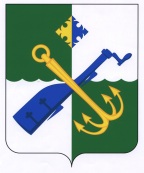 проектАДМИНИСТРАЦИЯ МУНИЦИПАЛЬНОГО ОБРАЗОВАНИЯ«ПОДПОРОЖСКИЙ МУНИЦИПАЛЬНЫЙ РАЙОНЛЕНИНГРАДСКОЙ ОБЛАСТИ»ПОСТАНОВЛЕНИЕот____ _______2023 года                                                                          №______г. ПодпорожьеВ соответствии с Федеральным законом от 27 июля 2010 года № 210-ФЗ «Об организации предоставления государственных и муниципальных услуг», постановлением Администрации муниципального образования «Подпорожский муниципальный район Ленинградской области» от 10 августа 2015 года № 1347 «О разработке и утверждении административных регламентов предоставления муниципальных услуг Администрацией муниципального образования «Подпорожский муниципальный район Ленинградской области», а также для определения последовательности исполнения административных процедур, связанных с реализацией прав граждан на получение муниципальных услуг, и в целях повышения эффективности и качества представления муниципальных услуг, ПОСТАНОВЛЯЮ: 	1. Внести следующие изменения в постановление Администрации Подпорожского муниципального района от 22 ноября 2022 года № 1594 «Об утверждении Административного регламента предоставления муниципальной услуги « Выдачи разрешений на выполнение авиационных работ, парашютных прыжков, демонстрационных полетов воздушных судов, полетов беспилотных воздушных судов (за исключением полетов беспилотных воздушных судов с максимальной взлетной массой менее 0,25 кг), подъема привязных аэростатов над населенными пунктами, а также посадки (взлета) на расположенные в границах населенных пунктов площадки, сведения о которых не опубликованы в документах аэронавигационной информации» (далее – Постановление):	1.1. В приложении к Постановлению (Административный регламент предоставления муниципальной услуги «Выдача разрешений на выполнение авиационных работ, парашютных прыжков, демонстрационных полетов воздушных судов, полетов беспилотных воздушных судов (за исключением полетов беспилотных воздушных судов с максимальной взлетной массой менее 0,25 кг.), подъема привязных аэростатов над населенными пунктами, а также посадки (взлета) на расположенные в границах населенных пунктов площадки, сведения о которых не опубликованы в документах аэронавигационной информации», далее – Административный регламент) внести следующие изменения:	1.1.1. Подпункт 5 пункта 2.5. Административного регламента изложить в следующей редакции:«5) Приказ Министерства транспорта Российской Федерации от 11 мая 2022 года № 172 «Об установлении запретных зон»;	1.1.2. Подпункт 6 пункта 2.5. Административного регламента изложить в следующей редакции:«6) Приказ Министерства транспорта Российской Федерации от 12 января 2022 года № 10 «Об утверждении Федеральных авиационных правил «Требования к юридическим лицам, индивидуальным предпринимателям, осуществляющим коммерческие воздушные перевозки. Форма и порядок выдачи документа, подтверждающего соответствие юридического лица, индивидуального предпринимателя требованиям федеральных авиационных правил. Порядок приостановления действия, введения ограничений в действие и аннулирования документа, подтверждающего соответствие юридического лица, индивидуального предпринимателя требованиям федеральных авиационных правил»;	1.1.3. Подпункт 7 пункта 2.5. Административного регламента изложить в следующей редакции:	«7) Приказ Министерства транспорта Российской Федерации от 11 мая 2022 года № 173 «Об установлении постоянных зон ограничения полетов и временных зарезервированных зон ограничения полетов»;	1.1.4. Пункт 2.9. Административного регламента изложить в следующей редакции:	«2.9. Исчерпывающий перечень оснований для отказа в приеме документов, необходимых для предоставления муниципальных услуг:	1) представленные заявителем документы недействительны/ указанные в заявлении сведения недостоверны:	2) заявление подано лицом, не уполномоченным совершать таких действий;	3) представление неполного комплекта документов, необходимых в соответствии с законодательными или иными нормативными правовыми актами для оказания услуги, подлежащих представлению заявителем.»;1.1.5. Пункт 2.10. Административного регламента изложить в следующей редакции:          «2.10. Исчерпывающий перечень оснований для отказа в предоставлении муниципальной услуги:1) представленные заявителем документы не отвечают требованиям, установленным Административным регламентом;2) отсутствие права на предоставление муниципальной услуги: авиационные работы, парашютные прыжки, демонстрационные полеты воздушных судов, полетов беспилотных воздушных судов (за исключением полетов беспилотных воздушных судов с максимальной взлетной массой менее 0,25 кг.), подъемы привязных аэростатов, а также посадки (взлета) заявитель планирует выполнять не над территорией указанного муниципального образования;           наличие установленных федеральным законодательством ограничений на полеты летательных аппаратов (включая воздушные суда) над заявленной территорией (местом использования воздушного пространства).»		2.Настоящее постановление вступает в силу со дня его принятия.	3.Контроль за исполнением настоящего постановления оставляю за собой.Глава Администрации                                                                          А.С. КялинО внесении изменений в постановление  Администрации муниципального образования  «Подпорожский муниципальный район Ленинградской области» от 22 ноября 2022 года № 1594 «Об утверждении Административного регламента предоставления муниципальной услуги  «Выдача разрешений на выполнение авиационных работ, парашютных прыжков, демонстрационных полетов воздушных судов, полетов беспилотных воздушных судов (за исключением полетов беспилотных воздушных судов с максимальной взлетной массой менее 0,25 кг), подъема привязных аэростатов над населенными пунктами, а также посадки (взлета) на расположенные в границах населенных пунктов площадки, сведения о которых не опубликованы в документах аэронавигационной информации»